潍坊市人民医院2022年住院医师规范化培训招收简章根据山东省卫生健康委员会关于做好《2022年山东省住院医师规范化培训招收工作的通知》（鲁卫函〔2022〕247号）文件要求，现将我院2022年招收住院医师规范化培训人员有关事项通知如下：一、报名条件（一）拟从事临床医疗工作的高等院校医学类相应专业（包括临床医学类、口腔医学类）本科及以上学历毕业生，以应届本科学历毕业生为主。（二）已从事临床医疗工作并获得执业医师资格，需要接受培训的人员。（三）有下列情况之一者，不予招录：1.已取得有关专业《住院医师规范化培训合格证书》的人员。2.被培训基地录取后无故不报到或报到后无故自行退出不满3年的人员。3.处于培训期间的住院医师。4.成人高等教育学历毕业生（已取得执业医师资格除外）。5.高校统招在读全日制研究生。6.其他不符合有关要求的人员。二、招收专业及计划三、培训形式与年限（一）采取以临床实践为主、理论学习与临床实践相结合的培训方式，依照《住院医师规范化培训内容与标准》分专业实施，培训时间一般为三年。（二）符合减免培训时间的人员，录取后可申请参加我院组织的临床实践能力测评，对符合减免条件的人员在培训前按规定确定减免时间，原则上减免不超过一年。四、招收程序按照网上报名、资格审核、考试录取、公示、报到等程序进行。网上报名报名时间：2022年7月15日-7月20日。报名流程：符合报名条件、欲报名参加住院医师规范化培训的人员登录“山东省卫生健康委员会医疗管理服务中心官网-业务工作-住院医师规范化培训板块进行(网址https://www.sdygzx.cn)或者关注公众号“住院医师数字化轮转平台”招收报名入口进行个人有关信息（基本信息、教育信息、工作信息等）注册。根据省卫健委招收通知要求，每人限报一个志愿，培训基地审核通过后报考志愿不予更改。   (二)现场审核时间：2022年7月21日（周四）8:30-11:00。地点：潍坊市人民医院科教楼六楼605室。审核须提交材料：1.报名材料：网上打印报名表2份；2.国家四、六级英语成绩单原件及复印件；3.毕业证、学位证书（包括本科及研究生期间所取得的所有学历、学位证书）、身份证等原件及复印件；4.以单位委派身份报考者须提交单位介绍信（详见附件1），报考的培训专业应与从事临床岗位一致；5.已取得国家执业医师资格证书者须提供证书原件及复印件；已注册的需要提供执业医师证书原件及复印件。6.根据疫情防控要求，省内、外（含潍坊市区）的需要持有48小时内的核酸检测阴性证明，查验健康码、行程码，且按照潍坊市疫情防控的要求执行。（三）考试及录取招收考核时采取笔试、面试相结合等形式进行，通过对报名人员的综合素质和临床实践能力测评，择优录取，并进行公示。考核时间：2022年7月21日下午13:30-18：00考核地点：潍坊市人民医院科教楼六楼考核内容：为医学基础和专业知识，无指定教材。综合面试内容为综合素质及专业知识应用等方面。通过对报考人员专业知识、综合素质和临床实践能力的测评，遵循公开公平、双向选择、择优录取的原则，确定拟录取的培训对象名单。结果在本单位官方网站和山东省卫生健康委员会医疗管理服务中心官网(网址：https://www.sdygzx.cn)进行公示，公示时间为7个工作日。   （四）补录调剂   对于未完成招收计划的专业，我基地会及时发布二次招收简章进行补录。调剂和补录工作优先满足全科、儿科、精神科、妇产科、麻醉科、急诊科、临床病理科、重症医学科等紧缺专业招收计划和县级及以下医疗卫生机构需求。全省统一调剂和补录时间为2022年8月1日-8月5日。报名人员或第一批次招收未被录取人员，可根据培训基地二次招收简章登录山东省卫生健康委员会医疗管理服务中心官网进行注册或志愿修改填报，志愿限报一个专业。经培训基地审核通过后报考志愿不予更改。（五）报到时间具体时间将另行通知，请关注我院官网和微信群内通知。五、待遇保障外单位委派住院医师：录取后与我院、送培单位签订三方培训协议。培训期间其人事关系不变，基本工资、社会保险等待遇由送培单位发放。我基地按国家和山东省相关规定每月发放生活补助，2500-2916元/人/月；医院按学历及是否取得医师资格证书等条件给予一定奖励绩效，约500-1000元/人/月，每季度考核后发放。社会化住院医师：录取后与我院签订培训暨劳动合同，明确培训期间双方权利和义务，协助其缴纳“五险一金”，培训暨劳动合同到期后依法终止，培训对象自主择业。除享受国家和山东省每月提供生活补助外，医院每月给予基础工资2000-3300元/人/月，奖励绩效的发放同外单位委派学员一致。全科专业学员：除以上待遇外，每月每人增加100元的奖励绩效，每季度考核后发放。其他待遇保障：1.夜班费另外单独发放。2.医院为市区以外的外单位送培和社会化住院医师提供低收费住宿公寓，水电暖均由医院承担。3.在培住院医师与本院职工享有同等条件的午餐权益。4.医院为取得执业医师资格的社会化住院医师协助办理执业注册，为外单位送培住院医师办理执业地点加注。六、有关要求（一）对在培训招收工作中弄虚作假的报考人员以及录取后无故不报到或报到后无故自行退出者，按照国家和山东省有关规定处理。（二）已参加2022年全国研究生招生考试，医学高等院校录取为专业学位硕士研究生，不参加本次招收报名，以专业学位硕士研究生的身份报到后由培训基地进行注册；医学高等院校录取为学术学位研究生，不能参加住院医师规范化培训。（三）所有住院医师录取后需遵守医院各项规章制度，严格按照规定时间完成轮转。（四）招收期间，相关信息将通过我院官网发布，请及时关注。因故未及时关注我院网站通知所造成的一切后果责任自负。   招收工作咨询电话：0536-8192023联系人：陈老师 王老师有意向报考我院的人员，扫描二维码入微信群，入群后修改备注改为拟报考专业＋姓名。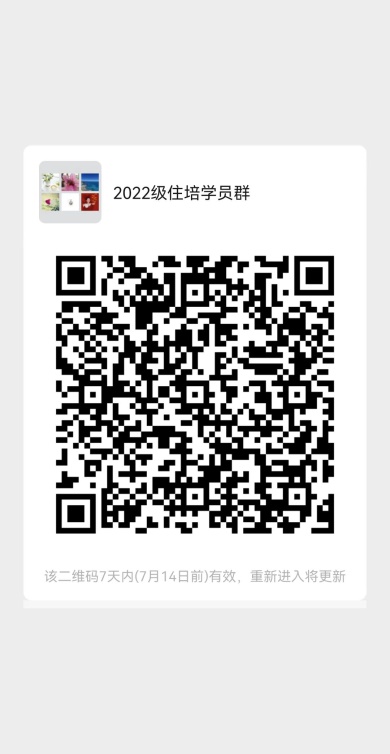 请关注“潍坊市人民医院住培办”公众号序号紧缺专业招收计划（人）序号其他专业招收计划（人）1全科149内科382儿科110外科383精神科411骨科384妇产科312放射科385麻醉科513核医学科386急诊科114超声医学科387临床病理科315放射肿瘤科388重症医学科216眼科38紧缺专业合计紧缺专业合计3317耳鼻咽喉科38紧缺专业合计紧缺专业合计3318口腔全科38紧缺专业合计紧缺专业合计3319口腔内科38紧缺专业合计紧缺专业合计3320口腔颌面外科38紧缺专业合计紧缺专业合计3321神经内科38